MODELO FINAL PARA PRODUÇÃO DE CASO SIMULADO COMPLETO	As estações simuladas devem ter as seguintes instruções escritas que devem ser elaboradas para cada uma das estações:1- Instruções para o participante/estudante/candidato: Informações essenciais para o caso clínico e definição das tarefas e de sua duração (estabelecer um limite de duração da atividade com tempo suficiente para que os participantes atinjam os objetivos).2- Instruções sobre o cenário simulado: Realizar a listagem dos recursos de acordo com as necessidades e possibilidades do cenário: 1. O espaço para a simulação; 2. Os simuladores (manequins), se forem utilizados; 3. Mobiliários (cama, cadeira, armários, suporte de soro e biombo); 4. Equipamentos (monitor, aspirador e foco); 5. Materiais (seringas, sondas e termômetro); 6. Documentação de apoio (cartas de encaminhamento, ficha de atendimento e exames complementares); 7. Utilização de recursos diagnósticos e terapêuticos, de medicações e de equipamentos; e 8. Adereços (roupas, documentos de identificação, embalagens de remédios, exames prévios, dispositivos invasivos, maquiagem, sangue e secreções).3- Checklist de montagem da estação: Incluindo a disposição do mobiliário e das pessoas envolvidas em cena, para sua padronização e reprodutibilidade. 4- Recursos humanos para condução do cenário: Definir os diferentes papéis a serem desempenhados no cenário para estabelecer o número de participantes e seus pré-requisitos. Em relação ao levantamento dos recursos humanos, devem ser incluídos facilitadores, pacientes simulados ou padronizados, operadores de equipamentos tecnológicos e outros que sejam necessários.5- Recursos materiais: Realizar a listagem dos recursos de acordo com as necessidades e possibilidades do cenário. Exemplo: 1) o espaço para a simulação (laboratório de simulação, serviço de saúde, ou outro); 2) os simuladores (manequins), se forem utilizados; 3) mobiliários (cama, cadeira, armários, suporte de soro, biombo); 4) equipamentos (monitor, aspirador, foco); 6) materiais (seringas, sondas, termômetro); 7) documentação de apoio (cartas de encaminhamento, ficha de atendimento, exames complementares); 8) utilização de recursos diagnósticos e terapêuticos, de medicações, de equipamentos; e 9) adereços (roupas, documentos de identificação, embalagens de remédios, exames prévios, dispositivos invasivos, maquiagem, sangue e secreções).6- Orientações ao participante simulado (paciente, familiar, membro da equipe etc): Script e, caso haja necessidade, descrição das observações para moulage, vestimenta e adereços, descrição das observações para moulage, vestimenta e adereços.7- Orientações e informações ao facilitador/examinador/avaliador: Descrição sequencial e cronológica das condutas a serem tomadas pelo estudante/candidato.8- Informações sobre o caso e condutas a serem tomadas: Descrição das possibilidades de condutas e comportamentos que o estudante/candidato pode adotar, de modo a definir a ação dele.9- Fluxograma de decisões possíveis das estações: Para auxílio no desenvolvimento do cenário de acordo com a evolução e as ações do participante.10- Checklist do facilitador/examinador/avaliador: Deve conter as ações/atividades adequadas a serem desenvolvidas pelos participantes durante a prática simulada.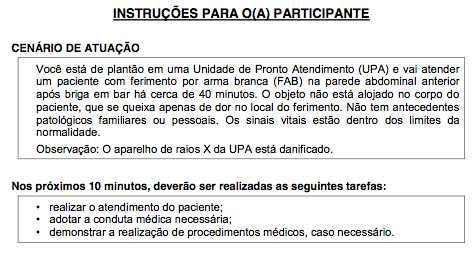 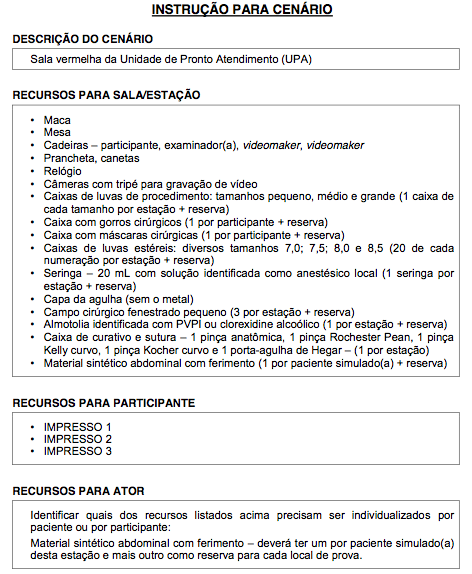 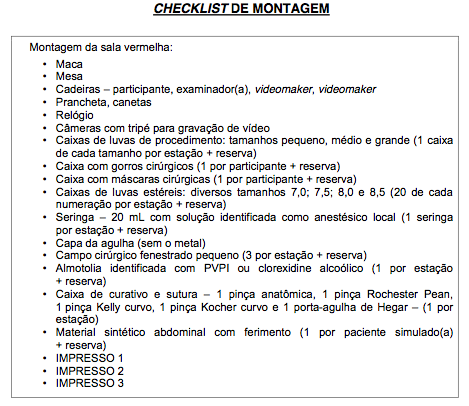 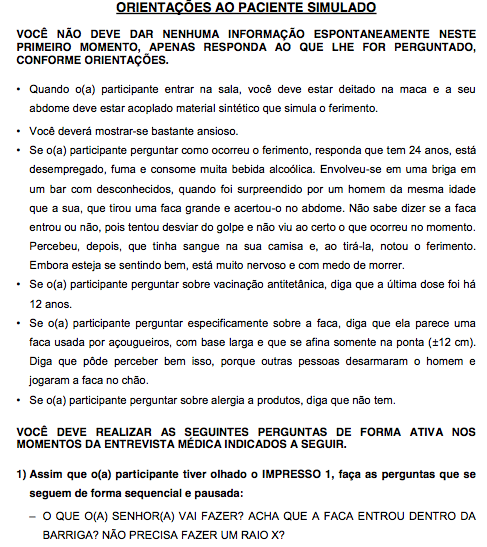 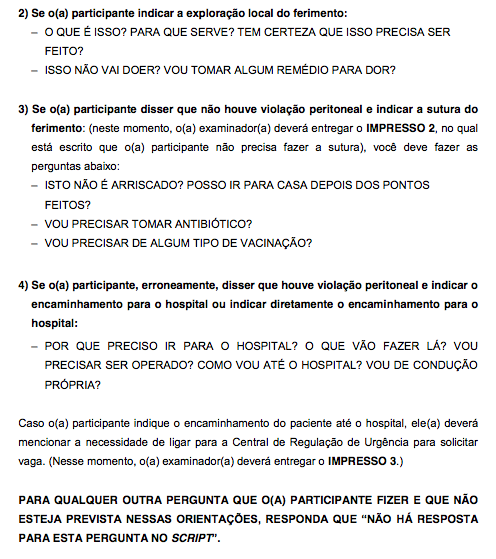 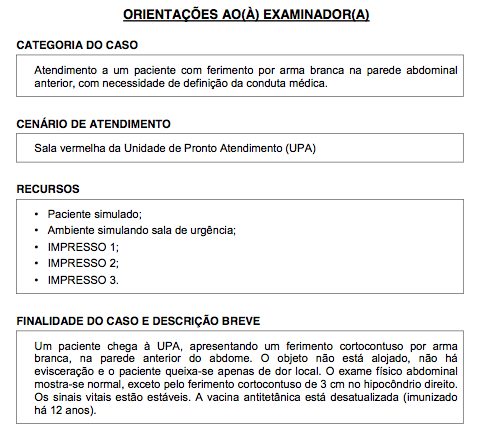 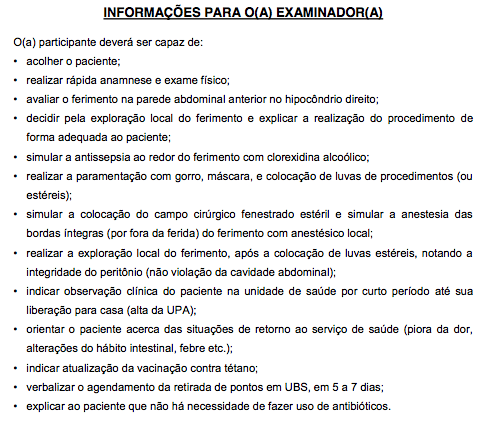 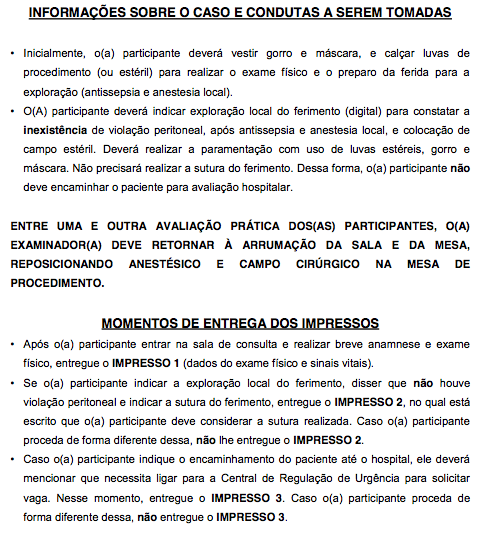 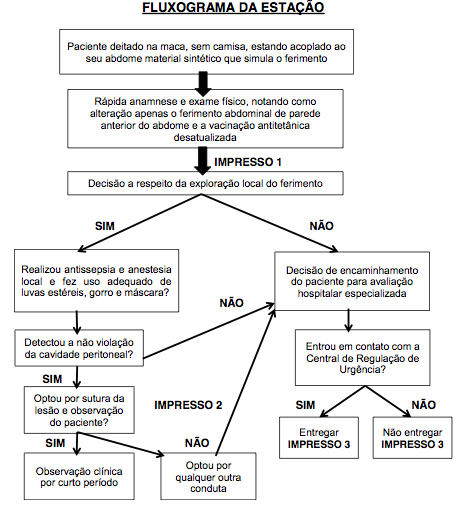 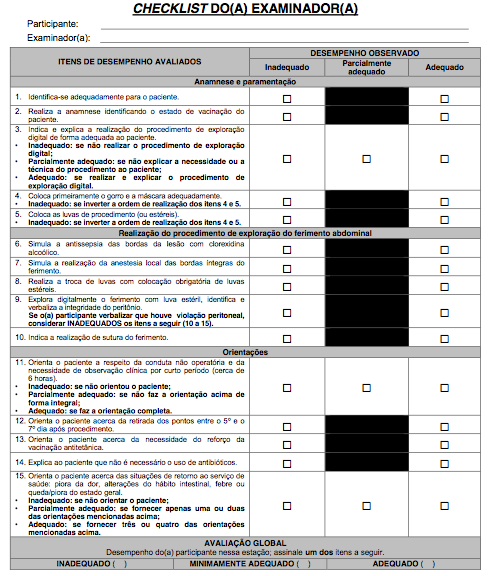 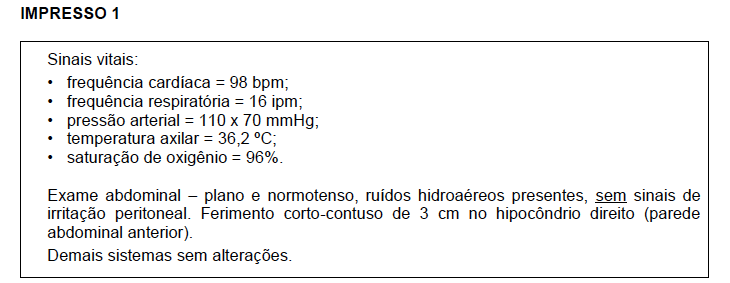 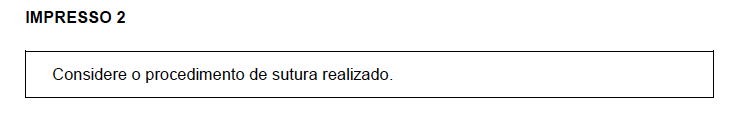 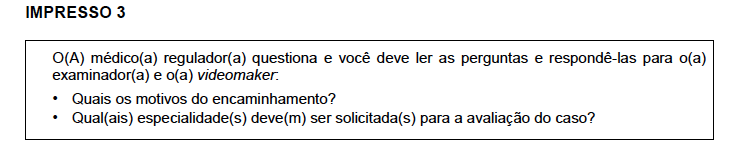 